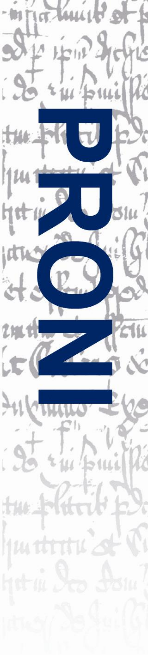 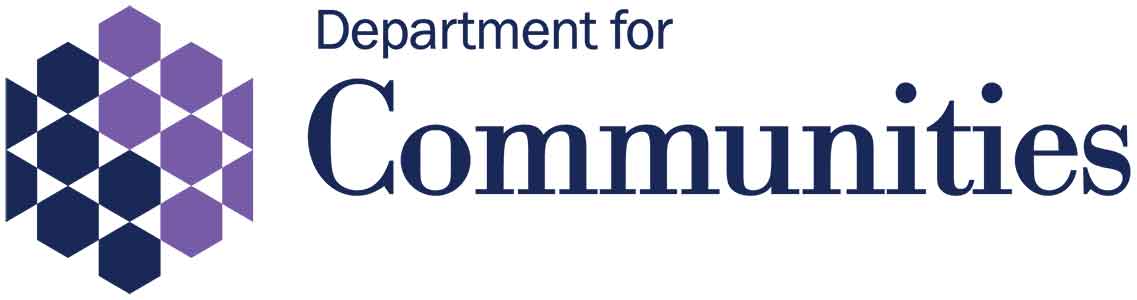 Appendix 5Volunteer Application Form for the role ofYoung and Mackenzie Collection volunteerClosing date for application: [Friday 31 January 2020]Name:__________________________________________________________Address: ________________________________________________________________________________________________________________________________Home Tel No. ______________		Mobile Tel No: ___________________Email address: __________________Please outline how you meet the requirements for this volunteer role by providing specific examples for each criteria outlined in the Volunteer Role Description:(Please complete page overleaf)Appendix 5 (contd)Please provide the names and contact details of two referees that we can contact:1.	___________________________________________________________________________________________________________________________________________________________________________________________2.	___________________________________________________________________________________________________________________________________________________________________________________________Please indicate your availability to volunteer:  How did you hear about volunteering opportunities in PRONI? ________________________________________________________________________________________________________________________________Signed : ________________________		Date:	_____________________Morning (10:00am-1:00pm)Afternoon (1:00pm-4:00pm)MondayTuesdayWednesdayThursdayFriday